RIWAYAT HIDUP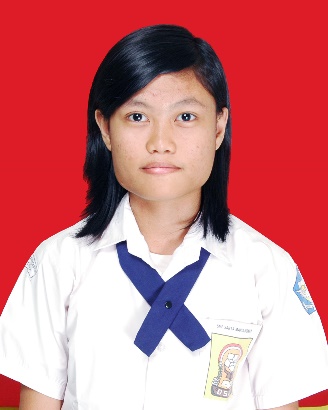 (CV)Data PribadiNama Lengkap              : Bella Benedicta Putri Siahaan
Tempat, Tanggal Lahir : Pangkalan Brandan,28 Oktober 1996
Domisili                          : Perumahan Graha Taman Kebayoran Blok P No.43 Jl.Cipaku V Bekasi Timur
Jenis Kelamin                : Perempuan
Agama                            : Kristen Prostestan
Status                             : Lajang
Tinggi / Berat Badan    : 162cm/ 43kg
Telepon / Hp                 : 082112359731
E-mail                             : bellaputri@icloud.comData Pendidikan 
A. Formal
1. (2002-2008) Lulus SD Putra Wacana
2. (2008-2011) Lulus SMP St.Maria Monica
3. (2011-2014) Lulus SMAN 2 Tambun Utara
4. (2014-sekarang) Berkuliah di Universitas Budi Luhur, Jakarta Selatan jurusan teknik arsitektur

B. Non Formal
1. (2009) Lulus Kursus KomputerKeterampilan1. Menguasai komputer ( MS Word, MS Excel dan Power Point)


Demikianlah daftar riwayat hidup ini dibuat dengan sebenar-benarnya dan dapat dipertanggungjawabkan. 
Bekasi, 21 Agustus 2015Bella Benedicta Putri Siahaan